ÉLÈVENOM :	PRÉNOM :	REPRÉSENTANTS LÉGAUXPÈRE /NOM :	  	ADRESSE COMPLÈTE : 	
		TÉL :	 	ADRESSE COMPLÈTE : 	
	 	 oui    non	 oui    nonÁ pieds ?	 oui    non	 oui    non	 oui    nonÁ la suite de ce sondage, vous recevrez un formulaire d’engagement définitif qui accompagnera le protocole et les mesures particulières adaptées au collège Les Provinces.Signatures des représentants légaux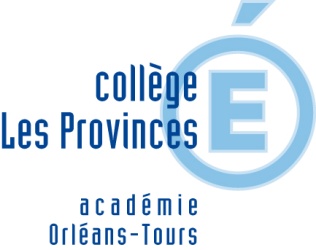 